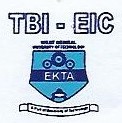 Application form for Availing Incubation Services at EKTA Incubation Centre (TBI), Founded by MAKAUT (W.B)(Please read the footnote before filling in/submitting the application)Name of project: _____________________________________________________________________________________________________________________________________________________________________________________________(† If business entity has not been formed yet, please indicate the name of the lead entrepreneur) Name of Lead Entrepreneur (A separate resume may also be attached)Full Name: Mr. /Ms. /Dr. /Prof. ______________________________________________________________________________________________________________________________Father Name: ___________________________________________________Age: __________________________________________________________Phone:	 Res: _______________ Office: ______________________________ Mobile: __________________________________________________Email id: ________________________________________________________Postal Address / Residential Address: __________________________________________________________________________________________________________________________________________________________________________________________________________________________________________________________________________________________________________________________________________________________________________________________________________________________City___________________ State: _____________Postal Code____________Country: Name of college/institution/Department:------------------------------------------------------------- -Whether it is affiliated to MAKAUT:----------------------------------------------------------Entrepreneurial Experience: _________________________________________________________________________________________________________________________________________________________________________________________________________________________________________________________________________________________________Research & Development Experience: ____________________________________________________________________________________________________________________________________________________________Business Experience: ________________________________________________________________________________________________________________________________________________________________________________________________________________________________________________________________________________________________________Marketing Experience: __________________________________________ ___________________________________________________________________________________________________________________________________________________________________________________________________________________________________________________________________________________________________________________________Why you want to become an entrepreneur?*: ___________________________________________________________________________________________________________________________________________________________________________________________________________________________________________________________________________________________________________________________List the name(s) of co promoters (If any) (Add additional sheets, if required)(An individual resumes of each member may also be attached)1. Name: _______________________________________________________	    Educational Qualification: _______________________________________    No of years of experience: _______________________________________    Address: __________________________________________________________________________________________________________________________________________________________________________________________________________________________________________________    Phone: _______________________________________________________	2. Name: _______________________________________________________	    Educational Qualification: _______________________________________    No of years of experience: _______________________________________    Address: _____________________________________________________ ______________________________________________________________                ______________________________________________________________________________________________________________________________    Phone: _______________________________________________________	3. Name: _______________________________________________________	    Educational Qualification: _______________________________________    No of years of experience: _______________________________________    Address: _____________________________________________________ ______________________________________________________________                ______________________________________________________________________________________________________________________________    Phone: _______________________________________________________Business ProposalGENERAL DESCRIPTION OF BUSINESS(Provide detailed information. Attach extra sheets or business plan if necessary. However please do not write “See business plan.”)Details of the product(s) proposed*___________________________________________________________________________________________________________________________________________________________________________________________________________________________________________________________________________________________________________________________Does your business require any governmental or regulatory approvals?___________________________________________________________________________________________________________________________________________________________________________________________________________________________________________________________________________________________________________________________Legal entity (proposed) (Pvt. Ltd/LL P/Partnership):________________________________________Core Competence of the Promoters: ____________________________________________________________________________________________________________________________________________________________________________________________________________________________________________________________________________________________________________________________________________________________How do you think your past experience is going to help you in this new venture?___________________________________________________________________________________________________________________________________________________________________________________________________________________________________________________________________________________________________________________________Technology Details:Is this technology your own? Or obtained from other sources? Details:___________________________________________________________________________________________________________________________________________________________________________________________________________________________________________________________________________________________________________________________If your own, have you completed technology development? Or what stage you are in the development process? What is the estimated time for completion of the development of the technology?___________________________________________________________________________________________________________________________________________________________________________________________________________________________________________________________________________________________________________________________Do you need technology development and research assistance?___________________________________________________________________________________________________________________________________________________________________________________________________________________________________________________________________________________________________________________________Funding*:Have you estimated and identified your seed funding needs/ source?___________________________________________________________________________________________________________________________________________________________________________________________________________________________________________________________________________________________________________________________Do you need any machinery or capital item for starting of your venture?If yes, please specify the same with the purpose.___________________________________________________________________________________________________________________________________________________________________________________________________________________________________________________________________________________________________________________________Have you estimated your Project cost? (Detailed Business Plan may be enclosed)If yes, please give the break-up, as below:Pre-operative expenses 	    Rs.Prototype Development 	    Rs.Test marketing 		     Rs.Fixed Costs (Equipments, etc)     RsWorking Capital 		     Rs.Other 	Requirements	                 Rs.Total 				     Rs.MarketingHave you done market survey?(If yes, briefly describe the method and results including target markets)___________________________________________________________________________________________________________________________________________________________________________________________________________________________________________________________________________________________________________________________What are market need or demand of your product(s) fulfill (end usage)?___________________________________________________________________________________________________________________________________________________________________________________________________________________________________________________________________________________________________________________________Details of your potential customers:___________________________________________________________________________________________________________________________________________________________________________________________________________________________________________________________________________________________________________________________Details of your major competitors:___________________________________________________________________________________________________________________________________________________________________________________________________________________________________________________________________________________________________________________________What are your competitive advantages?___________________________________________________________________________________________________________________________________________________________________________________________________________________________________________________________________________________________________________________________Describe your pricing strategy:___________________________________________________________________________________________________________________________________________________________________________________________________________________________________________________________________________________________________________________________What are the major risks attached with your business? SWOT Analysis___________________________________________________________________________________________________________________________________________________________________________________________________________________________________________________________________________________________________________________________Other factors that you wish to provide for consideration of your proposal:___________________________________________________________________________________________________________________________________________________________________________________________________________________________________________________________________________________________________________________________FACILITIES REQUIREMENTS IN VIRTUAL BUSINESS INCUBATION CENTRE:Why do you want to locate in Ekta Incubation Centre– Technology Business Incubator?___________________________________________________________________________________________________________________________________________________________________________________________________________________________________________________________________________________________________________________________Specify requirement of Mentoring and other professional services/ support:___________________________________________________________________________________________________________________________________________________________________________________________________________________________________________________________________________________________________________________________References*: (Give two references here, verification will be done after completion of the selection process)1. Name of the Reference: _________________________________________    Organization/ Designation_______________________________________    Address____________________________________________________________________________________________________________________________________________________________________________________________________________________________________________________________________________________________________________________ Phone: ___________________email:________________________________________________________________________________________________2. Name of the Reference: _________________________________________    Organization/ Designation________________________________________    Address_______________________________________________________________________________________________________________________Phone____________________ E-mail:_______________________________Declaration:The information that I/we have provided is correct. I further declare that the information that I have provided herewith are not proprietary in nature and that I would not make any claim on same. I have also read and understood and accepted the terms and conditions set forth in the disclaimer given in the footnote of this application. Date			 	                                   Signature of Applicant(s)		Place:(Please check whether you have filled in all the details and attached all the relevant information as described /required here)Recommendation Certificate from Department/ College/InstitutionThis is to certify that (Candidate Name) ........of Company Name...............................Is student/faculty/research scholar/alumnus of ........................................................................College has developed an Idea based on ........................................................................................... The information available with us the candidate (name).............is interested to develop the product which will be helpful for Society.-----------------------------------                                       -------------------------------------------------Date & Place                                                          Signature of /HOD/principal/Director & Seal                       * Marked fields are mandatoryThe completed application with all enclosure may be emailed to ektaincubationcentre@gmail.com  